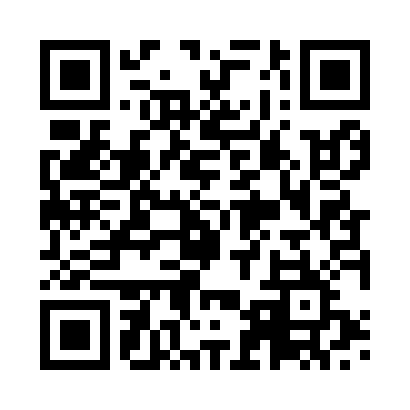 Prayer times for Karadibavi, IndiaWed 1 May 2024 - Fri 31 May 2024High Latitude Method: One Seventh RulePrayer Calculation Method: University of Islamic SciencesAsar Calculation Method: HanafiPrayer times provided by https://www.salahtimes.comDateDayFajrSunriseDhuhrAsrMaghribIsha1Wed4:496:0312:184:426:347:472Thu4:496:0212:184:436:347:483Fri4:486:0212:184:436:347:484Sat4:486:0212:184:436:347:485Sun4:476:0112:184:436:347:486Mon4:476:0112:184:446:357:497Tue4:466:0112:184:446:357:498Wed4:466:0012:184:446:357:499Thu4:466:0012:174:446:357:5010Fri4:456:0012:174:456:357:5011Sat4:455:5912:174:456:367:5012Sun4:445:5912:174:456:367:5113Mon4:445:5912:174:456:367:5114Tue4:445:5912:174:466:367:5115Wed4:435:5912:174:466:367:5216Thu4:435:5812:174:466:377:5217Fri4:435:5812:174:466:377:5218Sat4:425:5812:184:476:377:5319Sun4:425:5812:184:476:377:5320Mon4:425:5812:184:476:387:5421Tue4:425:5812:184:476:387:5422Wed4:415:5812:184:486:387:5423Thu4:415:5712:184:486:387:5524Fri4:415:5712:184:486:397:5525Sat4:415:5712:184:486:397:5526Sun4:415:5712:184:496:397:5627Mon4:415:5712:184:496:397:5628Tue4:405:5712:184:496:407:5729Wed4:405:5712:194:506:407:5730Thu4:405:5712:194:506:407:5731Fri4:405:5712:194:506:407:58